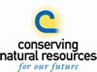 SANTA FE-POJOAQUE SOIL and WATER CONSERVATION DISTRICTpresents“How to see the forest from the trees”A frank discussion about the state of our forests, drought, and the role that forest management plays in the lives of New Mexicans for the protection of our watersheds, water supplies and the people who live in the wildland urban interfaceSaturday, June 14, 2014NM State Land Office – 310 Old Santa Fe TrailMorgan Hall9am – 12pmWelcome/Opening Remarks:			          NM State Land Commissioner      				                                                                 Santa Fe County Commission                                                                                                                                           Santa Fe-Pojoaque SWCD “The Trees are killing our Forests”					        George DudaRio Grande Water Fund                            New Mexico Forest Industry Association                                                                                                    The Nature Conservancy Wildland/Urban Interface Issues: 		            Santa Fe County Fire Department                                                                                   City of Santa Fe Fire DepartmentFire Adapted Community Learning Network                                        Forest Guild                                             Cost Share Programs: 		        USDA Natural Resources Conservation ServiceClosing Comments:                                                              Santa Fe-Pojoaque SWCDCo-sponsored by: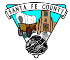 